ПредисловиеМетодико-библиографический отдел Центральной городской модельной библиотеки города Майкопа ежегодно издает «Календарь  памятных  и знаменательных дат  по Республике Адыгея». Календарь содержит сведения о важнейших исторических событиях в общественно-политической, социально-экономической и культурной жизни республики, а также юбилеях выдающихся людей, оставивших заметный след в истории Адыгеи. Цель пособия  –  помочь работникам библиотек, музеев, культурно-досуговых учреждений, средств массовой информации и краеведам в распространении краеведческих знаний. Календарь открывается перечнем дат на 2017 год.                             Даты в указателе расположены в хронологическом порядке. Библиографические описания на русском языке приведены в соответствии с принятым порядком расположения литературы. В конце издания помещен именной указатель, что значительно облегчает поиск нужной информации. Материалы пособия могут быть использованы при организации книжных выставок, проведении массовых мероприятий, обзоров литературы и бесед, а также при выполнении библиографических справок и пополнении краеведческих каталогов и картотек. Календарь памятных и знаменательных датпо Республике Адыгеяна 2017 годЯнварь14 января – 75 лет со дня рождения Вячеслава Магомедовича Анзарокова (1942-1999), адыгейского композитора, певца и педагога, заслуженного деятеля искусств Республики Адыгея. Февраль2 февраля – 80 лет со дня рождения Гиссы Каровича Чича (1937-2014), адыгейского композитора, хормейстера, профессора и первого директора Института искусств Адыгейского государственного университета, заслуженного деятеля искусств Российской Федерации и Республики Адыгея.2 февраля – 125 лет со дня рождения Айтека Алиевича Намитока (1892-1963), ученого-кавказоведа.Март5 марта – 90 лет со дня рождения Мухтара Аслановича Меретукова (1927-1994), ученого-этнографа, доктора  исторических наук, профессора.5 марта – 90 лет со дня рождения Пшимафа Улагаевича Аутлева (1927-1991), ученого-археолога, кандидата исторических наук. 11 марта – 145 лет со дня рождения Хачатура (Христофора) Георгиевича Шапошникова (1872 — 1939) — ученого-биолога, основателя  Кавказского заповедника, уроженца города Майкопа.Апрель1 апреля – 85 лет со дня рождения Розы Заурбековны Шеожевой (1932), певицы, заслуженной артистки РСФСР, народной артистки Республики Адыгея. 5 апреля – 90 лет  со дня рождения  Магамета Шамсудиновича Кунижева (1927), ученого-литературоведа, критика, профессора.26 апреля – 90 лет со дня рождения Масхуда Махмудовича Бешкока (1927), адыгейского хореографа, заслуженного артиста РСФСР, народного артист Республики Адыгея.Май5 мая – 85 лет со дня рождения Мурата Асхадовича Бесиджева (1932), адыгейского композитора, заслуженного работника культуры Республики Адыгея. 9 мая – 105 лет со дня рождения Дмитрия Григорьевича Костанова (1912 — 1985), адыгейского писателя и литературоведа.13 мая – 155 лет со времени основания поселка Тульского Майкопского района (1862).25 мая – 160 лет со времени основания города Майкопа (1857).Май – 120 лет со времени археологических исследований Майкопского кургана – «Ошад» (1897), памятника мирового значения, расположенного в восточной части города.Июнь25 июня – 100 лет со дня рождения Анатолия Натановича Гарина (1917-1995), актера, заслуженного артиста РСФСР, народного артиста Республики Адыгея. Июнь – 150 лет назад в ауле Хатукай произошло волнение крестьян (1867).Июль15 июля – 130 лет назад в ауле Хакуринохабль произошло восстание крестьян (1887) – Солдатская война. Июль – 460 лет со времени союзнических отношений Адыгеи с Россией (1557).Август10 августа – 95 лет со дня организации милиции Адыгеи (1922).16 августа – 115 лет со дня рождения Тембота Магометович а Керашева (1902—1988), адыгейского писателя, лауреата Государственных премий СССР и Республики Адыгея. Сентябрь19 сентября – 35 лет со дня рождения Анжелики Мадиновны Начесовой (род.  в 1982г.),  певицы и  поэтессы.20 сентября – 95 лет со дня рождения Аскера Магамудовича Гадагатля (1922), адыгейского писателя и поэта, ученого-фольклориста, доктора филологических наук, заслуженного деятеля науки Республики Адыгея, лауреата Государственной премии Республики Адыгея. Октябрь1 октября – 80 лет со дня рождения Зульхадже Ханашховны Чичевой (1922-1991), адыгейской  певицы, заслуженной артистки РСФСР. 13 октября – 95 лет со дня выхода первого номера республиканской газеты «Советская Адыгея» (1922). Ноябрь11 ноября – 95 лет со дня рождения Павла Григорьевича Амасьяна (1922-2001), заслуженного художника Республики Адыгея, члена Союза художников в России. 18 ноября – 80 лет со дня рождения Нурбия Нуховича Багова (1937-1994), адыгейского поэта, заслуженного работника культуры Республики Адыгея. 24 ноября – 25 лет со дня образования Союза композиторов Республики Адыгея (1992). 25 (13)  ноября – 130 лет со дня рождения  Николая Ивановича Вавилова (1887-1943), ученого-биолога, основателя Майкопской опытной станции  Всесоюзного института растениеводства. Декабрь5 декабря – 95 лет со дня основания Национального банка Республики Адыгея (1922).8 декабря – 55 лет со дня рождения Аси Аслановни Еутых (род. в 1962г., станице Советская, Краснодарского края), ювелира, оружейника, члена Союза художников России, народного художника  Республики Адыгея.Неустановленные даты года210 лет со дня рождения Умара Хапхаловича Берсея (1807 — ?) — просветителя адыгского народа, учёного, писателя, поэта-баснописца, внёсшего значительный вклад в становление адыгской литературы и письменности.155 лет со времени основания станицы Ханской г. Майкопа (1862).120 лет  со дня рождения Битлустена Хаджиретовича Кобле (1897-1985), адыгейского поэта и драматурга. 115 лет со времени основания винно-водочного завода «Майкопский» (1902). Памятные даты Республики Адыгея 2 января - День памяти воинов, погибших в локальных конфликтах;18 февраля - День освобождения Адыгеи от немецко-фашистских захватчиков;10 марта - День Конституции Республики Адыгея;17 марта - День парламентаризма Республики Адыгея;25 апреля - День Государственного флага Республики Адыгея;15 мая - День семьи Республики Адыгея;21 мая - День памяти и скорби по жертвам Кавказской войны XIX века;1 июня - День защиты детей в Республике Адыгея;28 июня - День принятия Декларации о государственном суверенитете Республики Адыгея;1 августа - День репатрианта;5 сентября - День памяти о боевом содружестве горцев Адыгеи и казаков Кубани в годы Первой мировой войны;28 сентября - День национального адыгского (черкесского) костюма;5 октября – День Республики Адыгея;последняя пятница октября - День ветерана.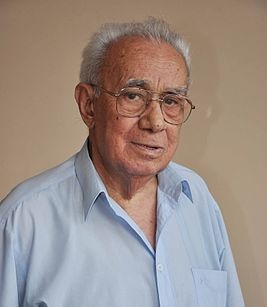 Чич                                Гисса Карович                                   (1937-2014)80 лет со дня рождения Гиссы Каровича Чича, адыгейского композитора, хормейстера, профессора и первого директора Института искусств Адыгейского государственного университета, заслуженного деятеля искусств Российской Федерации и Республики Адыгея.Гисса Карович Чич (2 февраля 1937, аул Нешукай, Адыгейская АО, СССР — 3 февраля 2014, Майкоп) — адыгейский композитор, хормейстер, профессор и первый директор Института искусств Адыгейского государственного университета, Заслуженный деятель искусств Российской Федерации и Республики Адыгея.Гисса Карович Чич родился в 1937 году в ауле Нешукай Адыгейской АО в крестьянской семье. Во время Великой Отечественной войны отец Гиссы погиб на фронте, дом сгорел. Первыми музыкальными впечатлениями Гиссы стали старинные адыгские песни и сказания, которые он услышал от матери, Ханифы Баговны. Мать хотела, чтобы сын стал учителем и дала ему хорошее образование.Уже в старших классах школы прилежному юноше доверили руководить хором младших классов Понежукайской школы. В 1955 году Чич не смог поступить на историко-филологический факультет Майкопского педагогического института, но благодаря красивому сильному баритону был принят в Адыгейский ансамбль, возглавляемый Д. С. Карякиным. В 1956—1960 годах учился на вокальном отделении Музыкального училища г. Нальчика, одновременно руководил хором Кабардино-Балкарского университета. В 1960 году Чич поступил на только что открытый музыкально-педагогический факультет Куйбышевского педагогического института. В студенческие годы Гисса Чич написал свои первые произведения — «Песни сердца» (на собственные слова) и «Беркут», которыми дирижировал на государственном экзамене.После окончания ВУЗа был направлен на работу в Иркутский педагогический институт, где работал на музыкально-педагогическом факультете с 1965 по 1972 год (с 1967 года — декан факультета), преподавал дирижирование, руководил хором, интенсивно сочинял музыку. Гиса Чич отказался от карьеры композитора песенника и одним из первых начал работать над крупными вокальными формами: ораторией и кантатой. В 1969 году избран председателем Правления Хорового общества Иркутской области. Известность композитору принесло исполнение его оратории «Ленин — вечно живой» на стихи Р. Рза в Иркутской филармонии, приуроченное к празднованию 100-летнего юбилея В. И. Ленина.В 1972 году по приглашению ректора Адыгейского педагогического института Гисса Чич вернулся в Адыгею и возглавил вновь образованный музыкальный факультет (декан с 1972 по 1977 годы). В 1974 году был избран председателем Хорового общества Адыгеи и членом президиума Всероссийского Хорового общества. С 1978 года руководил хором адыгейской песни и создал для него обработки народных адыгских песен. В 1984 году Чич защитил диссертацию, посвященную патриотическим адыгским песням, и получил учёную степень кандидата исторических наук. Член Союза композиторов с 1989 года. В 1980-90-е годы Гисса Чич сочиняет не только вокальную, но и инструментальную музыку. Достижения педагога и композитора отмечены званиями «Заслуженный деятель искусств Республики Адыгея» (1994), «Заслуженный учитель Кубани» (1997), «Заслуженный деятель искусств России» (2006).Гисса Чич считается одним из самых ярких композиторов, работавших в жанре хоровой музыки. Творческое наследие Чича включает более 200 инструментальных, вокальных и оркестровых произведений разных жанров.ПроизведенияОратории: «Легенды древних гор» — для солистов, смешанного хора и симфонического оркестра на слова Х. Беретаря (1968—1969); «Ленин — вечно живой» — для солиста, чтеца, смешанного хора и симфонического оркестра на слова Р.Рзы, С.Голованивского, Г.Эммина (1970); «Сказ об адыгах» — для солистов, смешанного хора и двух фортепиано на слова Х.Беретаря (2001);20 хоровых обработок адыгских народных песен;около 30 хоровых миниатюр a cappella на стихи разных авторов;около 20 произведений для хора с оркестром;Симфонические произведения: «Праздник» (1975), «Джигиты» (1975);Музыка к спектаклям: «Сердце матери» Ч. Муратова (1985), «Песни наших отцов» Н. Куека (1986),«Кочас» Н. Куека (1989);Камерные инструментальные сочинения.ЛитератураГусарук, С.  Певцу любви, певцу земли своей… [Текст] /               С. Гусарук // Советская Адыгея. – 2007. – 2 февраля. – С. 4.Екимов, В. Над цветущей землей [Текст]: [героико-патриот. тематика в творчестве композитора] / В. Екименко // Советская Адыгея. – 2000. – 27 апреля. – С. 7.Петрусенко И. А. Гисса Чич: страницы жизни и музыкального творчества [Текст] / И. А. Петрусенко. — Майкоп: Адыгейское книжное издательство, 1990. — 245 с.: ил.Туко, К.  Жизнь в искусстве [Текст] / Каплан Туко // Советская Адыгея. – 2007. – 2 февраля. – С. 4.Чич, Г. К. Музыкальный сказ об  адыгах [Текст]:[об истории создания оратории: беседа с автором произвед. Г. К. Чичем / записала А. Соколова] // Советская Адыгея. – 2001. – 18 апреля. – С. 5.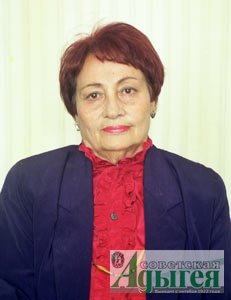    Шеожева   Роза Заурбековна                                 (1932)85 лет со дня рождения Розы Заурбековны Шеожевой, певицы, заслуженной артистки РСФСР, народной артистки Республики Адыгея. Роза Заурбековна Шеожева родилась в ауле Джамбечий 1 апреля 1932 года. В Майкопское педагогическое училище она поступила в 1946 году, где азы музыкальной грамоты ей преподавали П.А. Рублёва, А.К.Полянский. В период учебы Роза Шеожева солировала в хоре училища.Ее песни, голос, артистические способности высоко оценила специальная комиссия во главе с профессором Ленинградской консерватории им.Н.А.Римского-Корсакова В.Чарушниковым, которая приехала в Адыгею на поиски талантливой молодежи. Тогда сбылась мечта девушки из адыгейского аула стать певицей, дарить песню людям. В 1953 году Роза поступила в Ленинградскую консерваторию, где постигала секреты вокального и сценического мастерства. В 1959 году выпускница консерватории, обладательница колоратурного сопрано Р.З.Шеожева стала солисткой филиала Краснодарской филармонии, а затем Адыгейского концертно-эстрадного бюро. За годы работы она объездила всю страну, побывала за границей. В ее репертуаре русская и зарубежная классика, адыгейские народные и современные песни, а также песни собственного сочинения.Певица выступала в эстрадных ансамблях «Майкоп», «Лаго-Наки», «Орида». Разными были названия коллективов, но в каждом неизменной солисткой и душой ансамбля была Роза. Р.З.Шеожева вошла в историю вокального искусства Адыгеи как первая эстрадная певица. Способность проникать в сердца своих слушателей сделала Розу Шеожеву не просто популярной, а искренне любимой многими. Благодаря ее исполнительскому мастерству песни адыгейских композиторов «Милая мама моя», «Твои глаза», «Праздничная Адыгея», «Увези меня при луне» и другие стали очень популярными. Певица тесно сотрудничала с авторами. Особенно плодотворным был творческий союз с Умаром Тхабисимовым и Киримизе Жанэ. Композитор специально писал для нее песни. Свою карьеру Шеожева начала песней Умара Хацицовича «Твои глаза», затем были «Синан», «Саусырыко» и др. Много песен для нее написал композитор Джанхот Натхо: «Ярэби», «Адыгэ джэгу», «Нысэм иорэд»…  Великолепные вокальные данные позволили певице сделать записи в звукозаписывающих студиях. Выпущено несколько граммпластинок «Поет Роза Шеожева» на фирме «Мелодия». «Наш джамбечийский соловушка» — так называют в Адыгее Розу Шеожеву.ЛитератураАсланов, А. Песенный «полпред» родного края [Текст] /                      А. Асланов // Советская Адыгея. – 2002. – 9 марта. Бесиджев, М. «Она на сцене подобна восходящему солнцу…» [Текст] / М. Бесиджев // Советская Адыгея. – 1998. – 10 июня. – С. 5. Гусарук, С.  Звезда адыгской эстрады [Текст] / С. Гусарук // Советская Адыгея. – 2012. – 29 марта. – С. 5. Токун, Т.  Секрет  молодости Розы Шеожевой [Текст] / Т. Токун // Советская Адыгея. – 1995. – 21  июля. Шеожева, Р. «Буду петь, пока жива…» [Текст]:[беседа с певицей Р. Шеожевой / вела М. Яворская] // Советская Адыгея. – 1992. – 1 апреля.Яворская, М.  Поделись хлебом и песней…[Текст]: [о певице Р. Шеожевой] / М. Яворская // Адыгейская правда. – 1982. – 16 апреля. – С. 4. 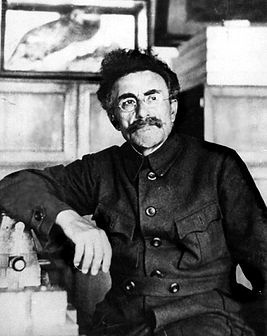      ШапошниковХачатур Георгиевич 	(1872-1939) 145 лет со дня рождения Хачатура (Христофора) Георгиевича Шапошникова, ученого-биолога, основателя  Кавказского заповедника, уроженца города  Майкопа.Хачатур Георгиевич Шапошников родился в Майкопе 11 марта 1872 года в большой семье купца II гильдии, владельца спиртзавода Георгия Никитовича Шапошникова — первого городского головы Майкопа, армянин по национальности. Династия Майкопских Шапошниковых ведет своё начало от нахичеванского армянина Никиты Шапошникова.С детства Хачатур увлекался коллекционированием бабочек, что впоследствии переросло в серьёзное увлечение энтомологией. В 1892 г. окончил реальное училище в Екатеринодаре, в 1901 г. — Рижский политехнический институт (став агрономом первого разряда), в 1903—1906 гг. был слушателем Берлинского университета. Побывал в зоологических экспедициях по Северной Африке, Средней Азии, Закавказью, Турции.Возвратившись в 1907 г. из Берлина в Майкоп, Хачатур Георгиевич устроился лесничим в Белореченское лесничество Войска Кубанского. В наследство от разорившегося отца Шапошников получил большой дом в центре Майкопа, половину которого превратил в общедоступный музей.В 1909 г. Хачатур Георгиевич послал письмо в Российскую Академию наук с обоснованием необходимости заповедать арендуемую у Войска Кубанского территорию, где существовала хорошо охраняемая великокняжеская «Кубанская охота», которую в связи с окончанием срока аренды предполагалось передать казачьим станицам. Необходимость создания заповедника Шапошников аргументировал угрозой исчезновения кавказского зубра. В письме были очерчены и границы заповедника. На его основе академик H. Насонов сделал доклад, побудивший Академию наук к созыву особой комиссии по организации, в которой, как войсковой лесничий, принял участие и сам Х. Г. Шапошников. Однако, по ряду причин, связанных с разделом земли кубанскими казаками, дело тогда существенно не продвинулось.С 1914 по 1917 гг. Х. Г. Шапошников воевал на турецком фронте прапорщиком, затем был переведён в Москву, в Главное артиллерийское управление. Во время февральской революции Шапошников вывел солдат освобождать московские тюрьмы. В сентябре 1918 г. в Майкопе он спас жизнь крупному кавказскому большевику Шевцову, который затем, при освобождении Майкопа красными, добился у Ворошилова и Буденного охранной грамоты на зоологическую коллекцию своего спасителя, а также оказал помощь с организацией Кавказского заповедника. Тогда Хачатуру Георгиевичу пришлось проявить предпринимательскую инициативу. Ему удалось арендовать «под охоту» весь район, однако сменилась власть, и пришлось начинать все сначала. Уже в начале 1920 г. о проекте Кавказского заповедника узнали в Наркомпросе РСФСР. Благодаря поддержке деятеля охраны природы А. П. Протопопова и уполномоченного Реввоенсовета Штейнгауза, 3 декабря 1920 г. Кубано-Черноморский Ревком утвердил Постановление № 408 о создании Кубанского высокогорного заповедника.Шапошников с большим старанием выбирал егерей, научных сотрудников, добывал средства, не прекращая работу даже свалившись в сыпняке, которым заразился во время поездки в Краснодар. Управление заповедником в первые годы он разместил в своем доме, во второй по величине комнате. В двух поменьше жила семья, а в самой большой находились коллекции и научная библиотека. Принимает участие Х. Г. Шапошников и в других природоохранных акциях — 3 декабря 1924 г. он присутствует в Москве на Первом учредительном собрании Всероссийского общества охраны природы.В 1928 г. Хачатур Георгиевич выступает с большим докладом о заповеднике на заседании Центрального бюро краеведения, в трех номерах журнала «Охрана природы» публикует о нем статьи. С 1926—1927 гг. у Хачатура Георгиевича возник серьёзный конфликт с местными хозяйственниками, желавшими задействовать территории заповедника под выпас скота. Разбирать спор приехал известный партийный деятель H. И. Подвойский, затем дело передали в Рабоче-крестьянскую инспекцию. Были у Шапошникова конфликты и с Главнаукой Наркомпроса РСФСР, непосредственно курировавшей заповедник. В итоге в мае 1930 г. писателю Серафимовичу пришлось заступиться за Х. Г. Шапошникова в газете «Правда». Все обвинения против Шапошникова были сняты, но в заповеднике он больше не работал.Однако охраной природы заниматься продолжал. Так, по его инициативе, в 1929 г. Северо-Кавказский краевой исполком принял постановление о запрете охоты на выдру, запасы которой к тому времени очень истощились. Ещё будучи на посту директора заповедника, и позже, Х. Г. Шапошников часто выступал с лекциями об охране природы, организовывал экскурсии в горы и в свой музей. Часть личных сборов он передал в ЗИH АН СССР, другие его коллекции пополнили Майкопский краеведческий музей.Директором Кавказского заповедника Хачатур Георгиевич проработал 8 лет, затем некоторое время трудился в карантинной инспекции. Арестовали ученого в Майкопе в ночь с 5 на 6 ноября 1937 г., накануне его чествования как старейшины города. Основанием послужили показания обвиняемых, в которых называется фамилия Шапошникова как участника контрреволюционной повстанческой организации. Постановлением Тройки УНКВД по Краснодарскому краю Х. Г. Шапошников был расстрелян 25 января 1938 г.Дом у семьи Шапошниковых отобрали (заставив предварительно отремонтировать) и заселили сотрудниками НКВД. Все рукописи, книги и многие коллекции ученого были уничтожены. Пропали и две почти готовые к публикации монографии.До сегодняшнего дня сохранилась лишь часть его энтомологической коллекции, причем одна её половина хранится в Зоологическом институте Российской Академии Наук в Санкт-Петербурге, а другая — в Национальном музее Республики Адыгея, в Майкопе. В научном архиве Кавказского заповедника хранятся некоторые книги из библиотеки Х. Г. Шапошникова, его фотонегативы. 20 октября 1956 г. постановлением президиума Красноярского краевого суда Х. Г. Шапошников реабилитирован посмертно за отсутствием в его действиях состава преступления. Лишь спустя 50 лет, в 1989 году его сыну, Георгию Христофоровичу Шапошникову, удалось узнать детали ареста и расстрела отца. Место захоронения не известно.ЛитератураБорейко, В. Хачатур (Христофор) Георгиеич Шапошников Кавказа [Текст] / В. Борейко //  Охота и охотничье хозяйство. – 1996. - №9. – С. 69-70.Данильченко, А. От «Кубанской охоты» до заповедника [Текст] : [история  Кавказ. заповедника] / Александр Данильченко // Майкопские новости. – 2016. – 26 марта. – С. 6.Заповедники Кавказа [Текст]. – Москва: Мысль, 1990. – 365 с.: ил.Мельникова, Ю. «Живая» территория [Текст] / Юлия Мельникова // Советская Адыгея. – 2015. – 23 января. – С. 3.Спасовский, Ю. Уникальный и неповторимый [Текст] : [о Кавказ. заповеднике] / Ю. Спасовский // Советская Адыгея. – 2012. – 25 мая. – С. 14.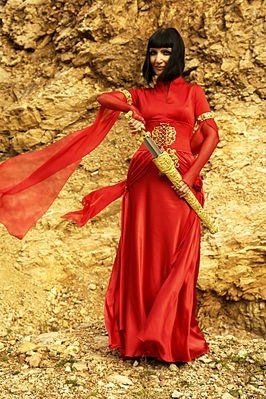 ЕутыхАся Аслановна(1962)55 лет со дня рождения Аси Аслановни Еутых,  ювелира, оружейника, члена Союза художников России, народного художника  Республики Адыгея.Ася Аслановна Еутых (род. 8 декабря 1962, станица Советская, Краснодарский край, Россия) — российский ювелир, оружейник, член Союза художников России, народный художник Республики Адыгея.Произведения Аси Еутых хранятся в фондах Государственного Эрмитажа и в Государственном историческом музее Москвы. Её работы выполнены в технике литья, гравировки и позолоты. Основные материалы работ включают бронзу, серебро, золото и драгоценные камни. Оружие и ювелирные изделия имеют очевидную археологическую тенденцию, стилистику II—I тыс. до н. э., присущую находкам из курганов Адыгеи.В частных коллекциях хранятся следующие произведения А. Еутых :В. Путин (Ритон «Альп», набор «Королевская печать», ритон «Великий Источник», меч-акинак «Амра»);Король Иордании Абдалла II («Золотое дерево Нартов»);Король Иордании Хуссейн («Комплект из двух бокалов на подносе»);Принц Иордании Али Бен Аль Хуссейн (Шашка, кинжал, пояс, газыри);Принцесса Иордании Рим (Комплект украшений свадебного платья);Маэстро Ю. Темирканов (Серебряная дирижерская палочка).Персональная выставка в Эрмитаже «В зеркале традиций», 2007 г.В 1998 г. создала оружие и амуницию для личной черкесской гвардии (15 комплектов) иорданского принца Али.В 2013 году в Ростове-на-Дону открыла выставку «Ася Еутых: 5000 лет в искусстве». В 2014 официально Ася Еутых заявила о собственном сплаве Ювелус. В 2015 стала почетным членом Российской академии художеств.ЛитератураЕутых, А. Удивить удалось [Текст] :[беседа с ад. художником, ювелиром, оружейником А. Еутых / вела Вера Корниенко] // Майкопские новости. – 2016. – 4  июня. – С. 4.Маркова, Е. Волшебный Альп, рожденный в металле [Текст] / Елена Маркова // Советская Адыгея. – 2013. – 28 декабря. – С. 2.Маркова, Е. Достойный царей [Текст]:[походный царский трон] / Елена Маркова // Советская Адыгея. – 2013. – 12 апреля. – С. 1.Тлехас, С. Награда за золотые руки [Текст] / Светлана Тлехас // Советская Адыгея. – 2016. – 4  июня. – С. 4.ИМЕННОЙ УКАЗАТЕЛЬФИО, род деятельности                                         Дата       СтраницаАмасьян П. Г., художник                                          95	              6Анзароков В. М.,   адыгейский композитор, певец, педагог                                                              75                         4Аутлев, П. У., ученый-археолог                                90                        4Багов Н. Н., адыгейский поэт                                    80                        6Бесиджев М. А., адыгейский композитор                 85                       5Бешкок, М. М., адыгейский хореограф                    90                        5Вавилов, Н. И., ученый-биолог                                 130 	           6Гадагатль А. М., адыгейский писатель и поэт         95	         6Гарин А. Н., актер                                                       100	         5Еутых А. А., ювелир, оружейник, художник            55	         6Керашев, Т. М., адыгейский писатель                      115	         5Костанов Д. Г., адыгейский писатель                       105     	           5Кунижев, М. Ш., ученый-литературовед                  90 	         4Меретуков М. А., ученый-этнограф                           90                      4Намитоков А. А., ученый-кавказовед                       125   	        4Начесова А. М., певица, поэтесса                               35 	         6Чич Г. К., адыгейский композитор                             80                      4Чичева З. Х., адыгейская певица                                 80	       6Шапошников, Х. Г., ученый-биолог                         145                   4Шеожева, Р. З., адыгейская певица                              85                     4СодержаниеПредисловие...................................................................................................3 Календарь памятных и знаменательныхдат  по Республике Адыгея на 2017 год ......................................................4 Памятные даты Республики Адыгея……………………………………....8Чич Гисса Карович………………………………………………………….9Шеожева Роза Заурбековна…………………………………………...…..12Шапошников Хачатур Георгиевич…………………………………….…14Еутых Ася Аслановна………………………………………………..……18Именной указатель ......................................................................................20